ПРАВИТЕЛЬСТВО САНКТ-ПЕТЕРБУРГАКОМИТЕТ ПО ОБРАЗОВАНИЮРАСПОРЯЖЕНИЕот 30 декабря 2020 г. N 2595-рО МЕРАХ ПО РЕАЛИЗАЦИИ ПОСТАНОВЛЕНИЯ ПРАВИТЕЛЬСТВАСАНКТ-ПЕТЕРБУРГА ОТ 05.03.2015 N 247В целях реализации постановления Правительства Санкт-Петербурга от 05.03.2015 N 247 "О мерах по реализации главы 18 "Дополнительные меры социальной поддержки по обеспечению питанием в образовательных учреждениях" Закона Санкт-Петербурга "Социальный кодекс Санкт-Петербурга":1. Утвердить:1.1. Форму заявления о предоставлении питания в образовательных учреждениях Санкт-Петербурга с компенсацией стоимости питания за счет средств бюджета Санкт-Петербурга согласно приложению N 1.1.2. Форму заявления о предоставлении компенсационной выплаты на питание в образовательных учреждениях Санкт-Петербурга и федеральных образовательных учреждениях согласно приложению N 2.1.3. Форму списка обучающихся на предоставление питания в образовательных учреждениях Санкт-Петербурга с компенсацией стоимости питания за счет средств бюджета Санкт-Петербурга согласно приложению N 3.1.4. Форму сведений о фактическом предоставлении питания в образовательных учреждениях Санкт-Петербурга с компенсацией стоимости питания за счет средств бюджета Санкт-Петербурга согласно приложению N 4.1.5. Форму талонов на предоставление питания в образовательных учреждениях Санкт-Петербурга с компенсацией стоимости питания за счет средств бюджета Санкт-Петербурга согласно приложению N 5.1.6. Порядок ведения и учета талонов на предоставление питания в образовательных учреждениях Санкт-Петербурга согласно приложению N 6.1.7. Положение о Комиссии по рассмотрению вопросов о предоставлении питания обучающимся, находящимся в трудной жизненной ситуации (далее - Комиссия), и Порядок работы Комиссии согласно приложению N 7.2. Считать утратившим силу распоряжение Комитета по образованию от 03.04.2015 N 1479-р "О мерах по реализации постановления Правительства Санкт-Петербурга от 05.03.2015 N 247".3. Распоряжение вступает в силу с момента подписания.4. Контроль за выполнением распоряжения возложить на первого заместителя председателя Комитета по образованию Владимирскую Е.В. и заместителя председателя Комитета по образованию Пучкова М.Ю.Временно исполняющий обязанностипредседателя КомитетаА.В.КсенофонтовПРИЛОЖЕНИЕ N 1к распоряжениюКомитета по образованиюот 30.12.2020 N 2595-рФОРМА ЗАЯВЛЕНИЯо предоставлении питания в образовательных учрежденияхСанкт-Петербурга с компенсацией стоимости питанияза счет средств бюджета Санкт-ПетербургаПРИЛОЖЕНИЕ N 2к распоряжениюКомитета по образованиюот 30.12.2020 N 2595-рФОРМА ЗАЯВЛЕНИЯо предоставлении компенсационной выплаты на питаниев образовательных учреждениях Санкт-Петербурга и федеральныхобразовательных учрежденияхПРИЛОЖЕНИЕ N 3к распоряжениюКомитета по образованиюот 30.12.2020 N 2595-р--------------------------------<1> Заполняется в формате Excel.<2> Заполняется в случае, если обучающийся не достиг 18 лет или достиг 18 лет, но не является дееспособным.ПРИЛОЖЕНИЕ N 4к распоряжениюКомитета по образованиюот 30.12.2020 N 2595-рПРИЛОЖЕНИЕ N 5к распоряжениюКомитета по образованиюот 30.12.2020 N 2595-рФОРМА ТАЛОНАна предоставление питания в государственных образовательныхучреждениях с компенсацией стоимости питанияПРИЛОЖЕНИЕ N 6к распоряжениюКомитета по образованиюот 30.12.2020 N 2595-рПОРЯДОКВЕДЕНИЯ И УЧЕТА ТАЛОНОВ В ГОСУДАРСТВЕННЫХ ОБРАЗОВАТЕЛЬНЫХУЧРЕЖДЕНИЯХ САНКТ-ПЕТЕРБУРГА1. Настоящий Порядок ведения и учета талонов в государственных образовательных учреждениях Санкт-Петербурга (далее - Порядок) определяет порядок ведения и учета талонов в образовательных учреждениях Санкт-Петербурга в соответствии с главой 18 Закона Санкт-Петербурга от 22.11.2011 N 728-132 "Социальный кодекс Санкт-Петербурга" (далее - Закон Санкт-Петербурга) и постановлением Правительства Санкт-Петербурга от 05.03.2015 N 247 "О мерах по реализации главы 18 "Дополнительные меры социальной поддержки по обеспечению питанием в государственных образовательных учреждениях Санкт-Петербурга" Закона Санкт-Петербурга "Социальный кодекс Санкт-Петербурга" (далее - Постановление).2. Действие настоящего Порядка распространяется на образовательные учреждения, находящиеся в ведении исполнительных органов государственной власти Санкт-Петербурга (далее - ГОУ), в которых в соответствии с Законом Санкт-Петербурга предоставляются дополнительные меры социальной поддержки по обеспечению питанием.3. Предоставление питания осуществляется образовательными учреждениями Санкт-Петербурга по талонам на предоставление питания (далее - талон), оформленным образовательными учреждениями Санкт-Петербурга в электронном виде (формируемым в государственной информационной системе Санкт-Петербурга "Комплексная автоматизированная информационная система каталогизации ресурсов образования Санкт-Петербурга" (далее - КАИС КРО) или на бумажном носителе.4. Оформление и заполнение талонов на предоставление дополнительных мер социальной поддержки по обеспечению питанием в ГОУ (далее - талоны) единого образца в ГОУ осуществляется лицами в порядке, установленном локальным актом ГОУ, с учетом фактического присутствия обучающихся на учебных занятиях.5. При ведении и учете талонов в электронном виде:5.1. Классный руководитель обеспечивает формирование талонов в личном кабинете в подсистеме КАИС КРО и их нумерацию по форме согласно приложению к настоящему Порядку. Электронные талоны формируются и заполняются по факту предоставления питания и подписываются простой электронной подписью.5.2. Ответственный за организацию питания собирает сформированные классным руководителем электронные талоны в личном кабинете в подсистеме КАИС КРО, осуществляет сверку с организатором питания и подписывает простой электронной подписью.5.3. Номер электронных талонов определяется подсистемой КАИС КРО в соответствии с требованиями ведения нумерации Бланков строгой отчетности (БСО).5.4. При предоставлении дополнительных мер социальной поддержки по обеспечению питанием в ГОУ реестр использованных талонов формируется автоматически в подсистеме КАИС КРО. Талоны хранятся в подсистеме КАИС КРО в разделе "Распределенный региональный центр обработки данных" Санкт-Петербурга.5.5. При предоставлении дополнительных мер социальной поддержки по обеспечению питанием в ГОУ предприятием общественного питания талоны в электронном виде ежедневно передаются через подсистему КАИС КРО уполномоченному представителю организации питания.6. При ведении и учете талонов на бумажном носителе:6.1. Ответственный за организацию питания обеспечивает ведение учета талонов, их нумерацию и регистрацию в Реестре учета талонов по форме согласно приложению к настоящему Порядку на бумажном носителе.6.2. Ответственный за организацию питания при ведении и учете талонов на бумажном носителе выдает зарегистрированные, подписанные талоны с печатью ГОУ педагогическому работнику ГОУ, выполняющему функцию классного руководителя (далее - классный руководитель), или мастеру производственного обучения ГОУ - куратору группы (далее - куратор группы).6.3. При предоставлении дополнительных мер социальной поддержки по обеспечению питанием в ГОУ, самостоятельно осуществляющем организацию питания, использованные талоны подсчитываются в конце каждого рабочего дня и прикладываются к кассовому отчету. Талоны хранятся вместе с контрольно-кассовой документацией в течение 5 лет и после окончания срока хранения уничтожаются в соответствии с приказом руководителя ГОУ.6.4. При предоставлении дополнительных мер социальной поддержки по обеспечению питанием в ГОУ предприятием общественного питания талоны ежедневно передаются уполномоченному представителю организации питания.7. Руководитель ГОУ обеспечивает общий контроль за порядком ведения и учета талонов.8. Для ГОУ, не имеющих технической возможности электронной передачи данных в подсистеме КАИС КРО, учет талонов производится на бумажных носителях в соответствии с Приложением 5.9. Для ГОУ, ведущих учет талонов в электронной форме, формирования талонов на бумажных носителях не требуется.Приложениек ПорядкуПРИЛОЖЕНИЕ N 7к распоряжениюКомитета по образованиюот 30.12.2020 N 2595-рПОЛОЖЕНИЕО КОМИССИИ ПО РАССМОТРЕНИЮ ВОПРОСОВ О ПРЕДОСТАВЛЕНИИ ПИТАНИЯОБУЧАЮЩИМСЯ, НАХОДЯЩИМСЯ В ТРУДНОЙ ЖИЗНЕННОЙ СИТУАЦИИ,И ПОРЯДОК РАБОТЫ КОМИССИИ ПО РАССМОТРЕНИЮ ВОПРОСОВО ПРЕДОСТАВЛЕНИИ ПИТАНИЯ ОБУЧАЮЩИМСЯ, НАХОДЯЩИМСЯВ ТРУДНОЙ ЖИЗНЕННОЙ СИТУАЦИИ1. Общие положения1.1. Настоящее Положение о комиссии по рассмотрению вопросов о предоставлении питания обучающимся, находящимся в трудной жизненной ситуации (далее - Положение), и Порядок работы комиссии по рассмотрению вопросов о предоставлении питания обучающимся, находящимся в трудной жизненной ситуации (далее - Порядок), определяют цели и порядок работы комиссии по рассмотрению вопросов о предоставлении питания обучающимся, находящимся в трудной жизненной ситуации, в соответствии с главой 18 Закона Санкт-Петербурга от 22.11.2011 N 728-132 "Социальный кодекс Санкт-Петербурга" (далее - Закон Санкт-Петербурга) и постановлением Правительства Санкт-Петербурга от 05.03.2015 N 247 "О мерах по реализации главы 18 "Дополнительные меры социальной поддержки по обеспечению питанием в государственных образовательных учреждениях Санкт-Петербурга" Закона Санкт-Петербурга "Социальный кодекс Санкт-Петербурга".1.2. В соответствии с настоящим Положением и Порядком комиссия по рассмотрению вопросов о предоставлении питания обучающимся, находящимся в трудной жизненной ситуации (далее - Комиссия), создается в государственном образовательном учреждении Санкт-Петербурга (далее - ГОУ) в следующих целях:1.2.1. Рассмотрения заявлений о предоставлении питания и прилагаемых к ним документов, подтверждающих наличие трудной жизненной ситуации, перечень которых установлен в соответствии с приложением N 1 к настоящему Положению и Порядку.1.2.2. Внесения заключения о нахождении обучающегося в трудной жизненной ситуации и принятия решения о ходатайстве предоставления дополнительной меры социальной поддержки по обеспечению питанием и сроках его предоставления обучающимся, находящимся в трудной жизненной ситуации.1.3. Состав Комиссии утверждается приказом руководителя ГОУ на каждый учебный год.1.4. В состав Комиссии включаются представители ГОУ, представители органа опеки и попечительства, родители (законные представители) обучающихся в ГОУ, представители исполнительного органа власти, представители профессиональных союзов и других общественных объединений граждан.1.5. Понятия, используемые в настоящем Положении и Порядке, применяются в значениях, определенных Законом Санкт-Петербурга.2. Рассмотрение заявлений о предоставлении питанияи прилагаемых к ним документов, подтверждающих наличиетрудной жизненной ситуации2.1. Заявления о предоставлении питания и прилагаемые к ним документы, подтверждающие наличие трудной жизненной ситуации, поступившие в ГОУ от родителей (законных представителей) обучающихся, указанных в пункте 3 статьи 82 Закона Санкт-Петербурга, не достигших 18 лет, и от обучающихся, указанных в пункте 3 статьи 82 Закона Санкт-Петербурга, достигших 18 лет, в течение трех рабочих дней со дня приема передаются в Комиссию.2.2. Комиссия в течение пяти рабочих дней со дня приема заявлений на питание и документов, подтверждающих наличие трудной жизненной ситуации, рассматривает их:2.2.1. Проводит проверку поступивших заявлений на питание и документов, подтверждающих наличие трудной жизненной ситуации.2.2.2. Выносит заключение о нахождении обучающегося в трудной жизненной ситуации. Заключение о нахождении обучающегося в трудной жизненной ситуации (далее - заключение Комиссии) оформляется по форме в соответствии с приложением N 2 к настоящему Положению и Порядку.2.3. На основании заключения Комиссии ГОУ оформляет ходатайство о предоставлении питания обучающимся, находящимся в трудной жизненной ситуации, по форме в соответствии с приложением N 3 к настоящему Положению и Порядку.3. Порядок работы комиссии по рассмотрению вопросово предоставлении питания обучающимся, находящимсяв трудной жизненной ситуации3.1. Работа Комиссии осуществляется в соответствии с планом, утвержденным руководителем ГОУ, и по мере поступления заявлений на питание и документов, подтверждающих наличие трудной жизненной ситуации.3.2. Заседания Комиссии возглавляет председатель Комиссии. В отсутствие председателя Комиссии заседания Комиссии проводит его заместитель.3.3. Заседания Комиссии организует секретарь Комиссии, также он ведет протоколы заседания Комиссии и готовит заключения Комиссии. Секретарь Комиссии имеет право голоса во время проведения заседаний Комиссии.3.4. На заседании Комиссии при рассмотрении вопросов о предоставлении питания обучающимся, находящимся в трудной жизненной ситуации, должно присутствовать не менее 2/3 состава Комиссии.3.5. Рассмотрение заявлений на питание и документов, подтверждающих наличие трудной жизненной ситуации, происходит без присутствия заявителя. В случае необходимости Комиссия по питанию может пригласить родителей (законных представителей) обучающегося, самого обучающего для пояснения по возникшим вопросам или проверки поступивших заявлений на питание и документов, подтверждающих наличие трудной жизненной ситуации.3.6. Комиссия имеет право проверять представленные документы, приглашать на свои заседания представителей государственных и муниципальных органов власти.3.7. Комиссия выносит заключение о нахождении обучающегося в трудной жизненной ситуации и принимает решение о ходатайстве предоставления дополнительной меры социальной поддержки по обеспечению питанием и сроках его предоставления обучающимся, находящимся в трудной жизненной ситуации.3.8. Решение Комиссии принимается простым большинством голосов открытым голосованием. В случае равенства голосов решение принимается в пользу заявителя.3.9. Заседание Комиссии оформляется протоколом с приложением поступивших заявлений на питание и документов, подтверждающих наличие трудной жизненной ситуации, и заключения Комиссии.3.10. Секретарь Комиссии информирует заявителя о принятом решении.4. Заключительные положения4.1. Решение Комиссии может быть обжаловано в исполнительном органе государственной власти, в ведении которого находится ГОУ.4.2. Данное Положение может быть пересмотрено и/или изменено в соответствии с изменениями в нормативной правовой базе.Приложение N 1к ПоложениюПЕРЕЧЕНЬДОКУМЕНТОВ, ПОДТВЕРЖДАЮЩИХ НАЛИЧИЕ ТРУДНОЙЖИЗНЕННОЙ СИТУАЦИИ1. Свидетельство о рождении обучающегося, не достигшего возраста 14 лет.2. Документ, удостоверяющий личность обучающегося, достигшего возраста 14 лет (паспорт гражданина Российской Федерации, или временное удостоверение личности, выданное на период его замены, или иной документ, подтверждающий регистрацию (в том числе временную) на территории Санкт-Петербурга, паспорт иностранного гражданина).3. Документ, удостоверяющий личность родителя (законного представителя), представителя обучающегося (паспорт гражданина Российской Федерации, или временное удостоверение личности, выданное на период его замены, или иной документ, подтверждающий регистрацию (в том числе временную) на территории Санкт-Петербурга, и документ, подтверждающий полномочия родителя (законного представителя), представителя обучающегося, паспорт иностранного гражданина).4. Документы, подтверждающие, что обучающийся является жертвой вооруженных и межнациональных конфликтов, экологических и техногенных катастроф, стихийных бедствий.5. Документы, подтверждающие, что обучающийся является членом семьи беженцев или вынужденных переселенцев.6. Документы, подтверждающие, что обучающийся является жертвой насилия.7. Документы о доходах семьи за три календарных месяца, предшествующих месяцу подачи заявления на питание.8. Документы, подтверждающие состав семьи.9. Справка медицинского учреждения о том, что один из членов семьи обучающегося, проживающий с ним совместно, состоит на учете в противотуберкулезном диспансере.10. Решение суда об уклонении одного из родителей (законных представителей) от воспитания и содержания ребенка без уважительных причин.11. Справка медицинского учреждения о том, что один или оба родителя (законных представителя) обучающегося являются инвалидами.12. Справка медицинского учреждения о том, что один или оба родителя (законных представителя) находятся в тяжелом состоянии, имеют тяжелое заболевание.13. Справка органа МЧС (или местного самоуправления) о негативных последствиях для семьи обучающегося стихийного бедствия или техногенной аварии.14. Справка районного органа занятости населения (по месту регистрации), подтверждающая статус безработного для одного или обоих родителей обучающегося.15. Акт комиссии образовательного учреждения о результатах обследования материальных условий семьи обучающегося.16. Согласие на обработку персональных данных членов семьи.17. И иные документы.Приложение N 2к Положению                                Заключение          о нахождении обучающегося в трудной жизненной ситуации    N ________            от ________ 20__ г.    Комиссия по рассмотрению вопросов о предоставлении питания обучающимся,находящимся  в  трудной  жизненной  ситуации,  созданная  в  соответствии сприказом (наименование образовательного учреждения) _______________________от ________ N ________    в составе:    1. Председатель Комиссии - ________________________    2. Заместитель председателя Комиссии - ___________________    3. Члены Комиссии: ________________________________________    4. Секретарь Комиссии - ________________________    I.   Рассмотрела   вопрос(ы)   о  предоставлении  питания  обучающимся,находящимся  в  трудной жизненной ситуации, в соответствии с поступившим(и)заявлением(ями)  о  предоставлении  питания  и документами, подтверждающиминаличие     трудной     жизненной    ситуации,    следующего    (следующих)обучающегося(ихся):    1. ________________________________________________________    2. ________________________________________________________    и т.д.    II. Вынесла заключение о нахождении следующего(их) обучающегося(ихся) втрудной жизненной ситуации:    1. ________________________________________________________    2. ________________________________________________________    и т.д.    III.  Приняла  решение о ходатайстве предоставления дополнительной мерысоциальной  поддержки  по  обеспечению питанием и сроках его предоставленияследующему(им)  обучающемуся(имся),  находящемуся(имся) в трудной жизненнойситуации, указанному(ым) в пункте II настоящего заключения:    1. ________________________________________________________    2. ________________________________________________________    и т.д.    IV.    Не    вынесла    заключение    о    нахождении    следующего(их)обучающегося(ихся) в трудной жизненной ситуации:    1. ________________________________________________________    2. ________________________________________________________    и т.д.Председатель Комиссии ________ (подпись) _________________ (ФИО)Секретарь Комиссии ________ (подпись) __________________ (ФИО)Приложение N 3к ПоложениюОформляется на бланке                        В адрес исполнительного органаобразовательного учреждения               государственной власти, в ведении(с исходящими реквизитами)               которого находится образовательное                                                                 учреждение                                Ходатайство                   о предоставлении питания обучающимся,                 находящимся в трудной жизненной ситуации    Администрация      (наименование      образовательного      учреждения)___________________ в соответствии с Законом Санкт-Петербурга от 22.11.2011N     728-132    "Социальный    кодекс    Санкт-Петербурга", постановлениемПравительства  Санкт-Петербурга  от 05.03.2015 N 247 "О мерах по реализацииглавы  18 "Дополнительные меры социальной поддержки по обеспечению питаниемв  государственных  образовательных  учреждениях  Санкт-Петербурга"  ЗаконаСанкт-Петербурга "Социальный кодекс Санкт-Петербурга", заключением комиссии(наименование  образовательного  учреждения)  о  нахождении  обучающихся  втрудной жизненной ситуации от _____ ___________20__ N ________ходатайствует  перед  (наименование  исполнительного органа государственнойвласти, в ведении которого находится образовательное учреждение)___________________________________________________________________________о  предоставлении  дополнительной  меры социальной поддержки по обеспечениюпитанием  следующему(им)  обучающемуся(имся) (наименование образовательногоучреждения) ______________________________:    1. (ФИО) __________ сроком с ___ _______20__ по ___ _______20__;    2. (ФИО) __________ сроком с ___ _______20__ по ___ _______20__;    и т.д. (ФИО) __________ сроком с ___ _______20__ по ___ _______20__.    Заключение    комиссии   (наименование   образовательного   учреждения)___________________  о  нахождении обучающихся в трудной жизненной ситуацииот ___ ___________20__ N _____ прилагается.Подпись руководителя образовательного учреждения ______________/________/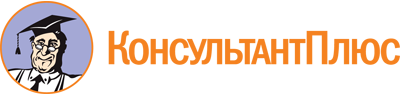 Распоряжение Комитета по образованию Правительства Санкт-Петербурга от 30.12.2020 N 2595-р
(ред. от 07.05.2023)
"О мерах по реализации постановления Правительства Санкт-Петербурга от 05.03.2015 N 247"Документ предоставлен КонсультантПлюс

www.consultant.ru

Дата сохранения: 10.04.2024
 Список изменяющих документов(в ред. Распоряжений Комитета по образованию Правительства Санкт-Петербургаот 17.01.2023 N 27-р, от 07.05.2023 N 528-р)Список изменяющих документов(в ред. Распоряжения Комитета по образованию Правительства Санкт-Петербургаот 07.05.2023 N 528-р)РуководителюРуководителюРуководителю(образовательного учреждения)(образовательного учреждения)(образовательного учреждения)(образовательного учреждения)(образовательного учреждения)от(Ф.И.О. полностью)(Ф.И.О. полностью)(Ф.И.О. полностью)(Ф.И.О. полностью)(Ф.И.О. полностью)родителя (законного представителя) обучающегосяродителя (законного представителя) обучающегосяродителя (законного представителя) обучающегосяродителя (законного представителя) обучающегосяродителя (законного представителя) обучающегося(нужное подчеркнуть)(нужное подчеркнуть)(нужное подчеркнуть)(нужное подчеркнуть)(нужное подчеркнуть)дата рождениядата рождениядата рождениязарегистрированного по адресу:зарегистрированного по адресу:зарегистрированного по адресу:зарегистрированного по адресу:зарегистрированного по адресу:(индекс, место регистрации)(индекс, место регистрации)(индекс, место регистрации)(индекс, место регистрации)(индекс, место регистрации)номер телефонаномер телефонаномер телефонапаспорт, N и серия_____________ N ____________паспорт, N и серия_____________ N ____________паспорт, N и серия_____________ N ____________паспорт, N и серия_____________ N ____________паспорт, N и серия_____________ N ____________дата выдачидата выдачикем выданкем выданЗАЯВЛЕНИЕЗАЯВЛЕНИЕЗАЯВЛЕНИЕЗАЯВЛЕНИЕЗАЯВЛЕНИЕЗАЯВЛЕНИЕПрошу предоставить в соответствии с главой 18 Закона Санкт-Петербурга "Социальный кодекс Санкт-Петербурга" / пунктом 1.1 постановления Правительства Санкт-Петербурга от 10.10.2022 N 928 "О дополнительных мерах социальной поддержки отдельных категорий лиц в связи с проведением специальной военной операции (выполнением специальных задач) на территориях Донецкой Народной Республики, Луганской Народной Республики, Запорожской области, Херсонской области и Украины и мобилизационных мероприятий в период ее проведения" дополнительную меру социальной поддержки по обеспечению питанием, включающим завтрак, обед, завтрак и обед или комплексный обед (нужное подчеркнуть), с компенсацией за счет средств бюджета Санкт-Петербурга 100 процентов стоимости питания в течение учебного дня <1> моему ребенку:Прошу предоставить в соответствии с главой 18 Закона Санкт-Петербурга "Социальный кодекс Санкт-Петербурга" / пунктом 1.1 постановления Правительства Санкт-Петербурга от 10.10.2022 N 928 "О дополнительных мерах социальной поддержки отдельных категорий лиц в связи с проведением специальной военной операции (выполнением специальных задач) на территориях Донецкой Народной Республики, Луганской Народной Республики, Запорожской области, Херсонской области и Украины и мобилизационных мероприятий в период ее проведения" дополнительную меру социальной поддержки по обеспечению питанием, включающим завтрак, обед, завтрак и обед или комплексный обед (нужное подчеркнуть), с компенсацией за счет средств бюджета Санкт-Петербурга 100 процентов стоимости питания в течение учебного дня <1> моему ребенку:Прошу предоставить в соответствии с главой 18 Закона Санкт-Петербурга "Социальный кодекс Санкт-Петербурга" / пунктом 1.1 постановления Правительства Санкт-Петербурга от 10.10.2022 N 928 "О дополнительных мерах социальной поддержки отдельных категорий лиц в связи с проведением специальной военной операции (выполнением специальных задач) на территориях Донецкой Народной Республики, Луганской Народной Республики, Запорожской области, Херсонской области и Украины и мобилизационных мероприятий в период ее проведения" дополнительную меру социальной поддержки по обеспечению питанием, включающим завтрак, обед, завтрак и обед или комплексный обед (нужное подчеркнуть), с компенсацией за счет средств бюджета Санкт-Петербурга 100 процентов стоимости питания в течение учебного дня <1> моему ребенку:Прошу предоставить в соответствии с главой 18 Закона Санкт-Петербурга "Социальный кодекс Санкт-Петербурга" / пунктом 1.1 постановления Правительства Санкт-Петербурга от 10.10.2022 N 928 "О дополнительных мерах социальной поддержки отдельных категорий лиц в связи с проведением специальной военной операции (выполнением специальных задач) на территориях Донецкой Народной Республики, Луганской Народной Республики, Запорожской области, Херсонской области и Украины и мобилизационных мероприятий в период ее проведения" дополнительную меру социальной поддержки по обеспечению питанием, включающим завтрак, обед, завтрак и обед или комплексный обед (нужное подчеркнуть), с компенсацией за счет средств бюджета Санкт-Петербурга 100 процентов стоимости питания в течение учебного дня <1> моему ребенку:Прошу предоставить в соответствии с главой 18 Закона Санкт-Петербурга "Социальный кодекс Санкт-Петербурга" / пунктом 1.1 постановления Правительства Санкт-Петербурга от 10.10.2022 N 928 "О дополнительных мерах социальной поддержки отдельных категорий лиц в связи с проведением специальной военной операции (выполнением специальных задач) на территориях Донецкой Народной Республики, Луганской Народной Республики, Запорожской области, Херсонской области и Украины и мобилизационных мероприятий в период ее проведения" дополнительную меру социальной поддержки по обеспечению питанием, включающим завтрак, обед, завтрак и обед или комплексный обед (нужное подчеркнуть), с компенсацией за счет средств бюджета Санкт-Петербурга 100 процентов стоимости питания в течение учебного дня <1> моему ребенку:Прошу предоставить в соответствии с главой 18 Закона Санкт-Петербурга "Социальный кодекс Санкт-Петербурга" / пунктом 1.1 постановления Правительства Санкт-Петербурга от 10.10.2022 N 928 "О дополнительных мерах социальной поддержки отдельных категорий лиц в связи с проведением специальной военной операции (выполнением специальных задач) на территориях Донецкой Народной Республики, Луганской Народной Республики, Запорожской области, Херсонской области и Украины и мобилизационных мероприятий в период ее проведения" дополнительную меру социальной поддержки по обеспечению питанием, включающим завтрак, обед, завтрак и обед или комплексный обед (нужное подчеркнуть), с компенсацией за счет средств бюджета Санкт-Петербурга 100 процентов стоимости питания в течение учебного дня <1> моему ребенку:,(кому - ф.и.о.)(кому - ф.и.о.)(кому - ф.и.о.)(кому - ф.и.о.)(кому - ф.и.о.)обучающе(му, й)ся класса (группы) ______, на период с _______ по _______________обучающе(му, й)ся класса (группы) ______, на период с _______ по _______________обучающе(му, й)ся класса (группы) ______, на период с _______ по _______________обучающе(му, й)ся класса (группы) ______, на период с _______ по _______________обучающе(му, й)ся класса (группы) ______, на период с _______ по _______________обучающе(му, й)ся класса (группы) ______, на период с _______ по _______________дата рождения ____, свидетельство о рождении/паспорт: серия ____ номер ________,дата рождения ____, свидетельство о рождении/паспорт: серия ____ номер ________,дата рождения ____, свидетельство о рождении/паспорт: серия ____ номер ________,дата рождения ____, свидетельство о рождении/паспорт: серия ____ номер ________,дата рождения ____, свидетельство о рождении/паспорт: серия ____ номер ________,дата рождения ____, свидетельство о рождении/паспорт: серия ____ номер ________,в связи с тем, что: <**> (при заполнении заявления необходимо проставить знак напротив одной из категорий обучающихся, имеющих право на дополнительную меру социальной поддержки по обеспечению питанием)обучающий(ая)ся относится к одной из следующих категорий:в связи с тем, что: <**> (при заполнении заявления необходимо проставить знак напротив одной из категорий обучающихся, имеющих право на дополнительную меру социальной поддержки по обеспечению питанием)обучающий(ая)ся относится к одной из следующих категорий:в связи с тем, что: <**> (при заполнении заявления необходимо проставить знак напротив одной из категорий обучающихся, имеющих право на дополнительную меру социальной поддержки по обеспечению питанием)обучающий(ая)ся относится к одной из следующих категорий:в связи с тем, что: <**> (при заполнении заявления необходимо проставить знак напротив одной из категорий обучающихся, имеющих право на дополнительную меру социальной поддержки по обеспечению питанием)обучающий(ая)ся относится к одной из следующих категорий:в связи с тем, что: <**> (при заполнении заявления необходимо проставить знак напротив одной из категорий обучающихся, имеющих право на дополнительную меру социальной поддержки по обеспечению питанием)обучающий(ая)ся относится к одной из следующих категорий:в связи с тем, что: <**> (при заполнении заявления необходимо проставить знак напротив одной из категорий обучающихся, имеющих право на дополнительную меру социальной поддержки по обеспечению питанием)обучающий(ая)ся относится к одной из следующих категорий:обучающихся общеобразовательных учреждений, реализующих адаптированную образовательную программуобучающихся общеобразовательных учреждений и профессиональных образовательных учреждений, являющихся инвалидамиобучающихся общеобразовательных учреждений из числа малообеспеченных семейобучающихся общеобразовательных учреждений и профессиональных образовательных учреждений из числа многодетных семейобучающихся общеобразовательных учреждений и профессиональных образовательных учреждений, являющихся детьми-сиротами и детьми, оставшимися без попечения родителейобучающихся профессиональных образовательных учреждений, осваивающих основную образовательную программу среднего профессионального образования подготовки квалифицированных рабочих, служащих или основную образовательную программу профессионального обученияобучающихся общеобразовательных учреждений, состоящих на учете в противотуберкулезном диспансереобучающихся, страдающих хроническими заболеваниями, перечень которых устанавливается Правительством Санкт-Петербургаобучающихся в спортивных классах общеобразовательных учрежденийобучающихся в кадетских классах общеобразовательных учрежденийобучающихся общеобразовательных учреждений и профессиональных образовательных учреждений, находящихся в трудной жизненной ситуациидетей и лиц старше 18 лет, один из родителей (законных представителей) которых является (являлся) участником специальной военной операции <*>детей и лиц старше 18 лет, являющихся пасынками и падчерицами лиц, которые являются (являлись) участниками специальной военной операции <*>--------------------------------<*> Питание обучающимся указанной категории предоставляется начиная со дня подачи заявления.--------------------------------<*> Питание обучающимся указанной категории предоставляется начиная со дня подачи заявления.--------------------------------<*> Питание обучающимся указанной категории предоставляется начиная со дня подачи заявления.--------------------------------<*> Питание обучающимся указанной категории предоставляется начиная со дня подачи заявления.--------------------------------<*> Питание обучающимся указанной категории предоставляется начиная со дня подачи заявления.--------------------------------<*> Питание обучающимся указанной категории предоставляется начиная со дня подачи заявления.Родитель (законный представитель), обучающийся:- проинформирован образовательным учреждением о праве подать заявление на предоставление дополнительной меры социальной поддержки по обеспечению питанием в следующем учебном году в мае соответствующего календарного года;- дополнительная мера социальной поддержки по обеспечению питанием предоставляется начиная с месяца, следующего за месяцем подачи заявления, если заявление подано до 20 числа текущего месяца.Предоставление питания прекращается в случаях:- утраты обучающимся права на предоставление питания - с 1 числа месяца, следующего за месяцем, в котором наступили соответствующие обстоятельства;- установления недостоверности представленных заявителем сведений или несвоевременности извещения об изменении указанных сведений - с 1 числа месяца, следующего за месяцем, в котором наступили соответствующие обстоятельства.В случае изменения оснований для предоставления дополнительной меры социальной поддержки по обеспечению питанием обязуюсь незамедлительно письменно информировать администрацию образовательного учреждения.Предъявлен документ, подтверждающий право представить интересы несовершеннолетнего (наименование и реквизиты документа), _________________.Родитель (законный представитель), обучающийся:- проинформирован образовательным учреждением о праве подать заявление на предоставление дополнительной меры социальной поддержки по обеспечению питанием в следующем учебном году в мае соответствующего календарного года;- дополнительная мера социальной поддержки по обеспечению питанием предоставляется начиная с месяца, следующего за месяцем подачи заявления, если заявление подано до 20 числа текущего месяца.Предоставление питания прекращается в случаях:- утраты обучающимся права на предоставление питания - с 1 числа месяца, следующего за месяцем, в котором наступили соответствующие обстоятельства;- установления недостоверности представленных заявителем сведений или несвоевременности извещения об изменении указанных сведений - с 1 числа месяца, следующего за месяцем, в котором наступили соответствующие обстоятельства.В случае изменения оснований для предоставления дополнительной меры социальной поддержки по обеспечению питанием обязуюсь незамедлительно письменно информировать администрацию образовательного учреждения.Предъявлен документ, подтверждающий право представить интересы несовершеннолетнего (наименование и реквизиты документа), _________________.Родитель (законный представитель), обучающийся:- проинформирован образовательным учреждением о праве подать заявление на предоставление дополнительной меры социальной поддержки по обеспечению питанием в следующем учебном году в мае соответствующего календарного года;- дополнительная мера социальной поддержки по обеспечению питанием предоставляется начиная с месяца, следующего за месяцем подачи заявления, если заявление подано до 20 числа текущего месяца.Предоставление питания прекращается в случаях:- утраты обучающимся права на предоставление питания - с 1 числа месяца, следующего за месяцем, в котором наступили соответствующие обстоятельства;- установления недостоверности представленных заявителем сведений или несвоевременности извещения об изменении указанных сведений - с 1 числа месяца, следующего за месяцем, в котором наступили соответствующие обстоятельства.В случае изменения оснований для предоставления дополнительной меры социальной поддержки по обеспечению питанием обязуюсь незамедлительно письменно информировать администрацию образовательного учреждения.Предъявлен документ, подтверждающий право представить интересы несовершеннолетнего (наименование и реквизиты документа), _________________.Родитель (законный представитель), обучающийся:- проинформирован образовательным учреждением о праве подать заявление на предоставление дополнительной меры социальной поддержки по обеспечению питанием в следующем учебном году в мае соответствующего календарного года;- дополнительная мера социальной поддержки по обеспечению питанием предоставляется начиная с месяца, следующего за месяцем подачи заявления, если заявление подано до 20 числа текущего месяца.Предоставление питания прекращается в случаях:- утраты обучающимся права на предоставление питания - с 1 числа месяца, следующего за месяцем, в котором наступили соответствующие обстоятельства;- установления недостоверности представленных заявителем сведений или несвоевременности извещения об изменении указанных сведений - с 1 числа месяца, следующего за месяцем, в котором наступили соответствующие обстоятельства.В случае изменения оснований для предоставления дополнительной меры социальной поддержки по обеспечению питанием обязуюсь незамедлительно письменно информировать администрацию образовательного учреждения.Предъявлен документ, подтверждающий право представить интересы несовершеннолетнего (наименование и реквизиты документа), _________________.Родитель (законный представитель), обучающийся:- проинформирован образовательным учреждением о праве подать заявление на предоставление дополнительной меры социальной поддержки по обеспечению питанием в следующем учебном году в мае соответствующего календарного года;- дополнительная мера социальной поддержки по обеспечению питанием предоставляется начиная с месяца, следующего за месяцем подачи заявления, если заявление подано до 20 числа текущего месяца.Предоставление питания прекращается в случаях:- утраты обучающимся права на предоставление питания - с 1 числа месяца, следующего за месяцем, в котором наступили соответствующие обстоятельства;- установления недостоверности представленных заявителем сведений или несвоевременности извещения об изменении указанных сведений - с 1 числа месяца, следующего за месяцем, в котором наступили соответствующие обстоятельства.В случае изменения оснований для предоставления дополнительной меры социальной поддержки по обеспечению питанием обязуюсь незамедлительно письменно информировать администрацию образовательного учреждения.Предъявлен документ, подтверждающий право представить интересы несовершеннолетнего (наименование и реквизиты документа), _________________.Родитель (законный представитель), обучающийся:- проинформирован образовательным учреждением о праве подать заявление на предоставление дополнительной меры социальной поддержки по обеспечению питанием в следующем учебном году в мае соответствующего календарного года;- дополнительная мера социальной поддержки по обеспечению питанием предоставляется начиная с месяца, следующего за месяцем подачи заявления, если заявление подано до 20 числа текущего месяца.Предоставление питания прекращается в случаях:- утраты обучающимся права на предоставление питания - с 1 числа месяца, следующего за месяцем, в котором наступили соответствующие обстоятельства;- установления недостоверности представленных заявителем сведений или несвоевременности извещения об изменении указанных сведений - с 1 числа месяца, следующего за месяцем, в котором наступили соответствующие обстоятельства.В случае изменения оснований для предоставления дополнительной меры социальной поддержки по обеспечению питанием обязуюсь незамедлительно письменно информировать администрацию образовательного учреждения.Предъявлен документ, подтверждающий право представить интересы несовершеннолетнего (наименование и реквизиты документа), _________________.Согласен на обработку персональных данных ________________ (подпись).Согласен на обработку персональных данных ________________ (подпись).Согласен на обработку персональных данных ________________ (подпись).Согласен на обработку персональных данных ________________ (подпись).Согласен на обработку персональных данных ________________ (подпись).Согласен на обработку персональных данных ________________ (подпись).ПодписьДата--------------------------------<1> Под стоимостью питания понимается стоимость питания в государственных образовательных учреждениях, ежегодно утверждаемая Правительством Санкт-Петербурга.Список изменяющих документов(в ред. Распоряжения Комитета по образованию Правительства Санкт-Петербургаот 07.05.2023 N 528-р)(главе администрации района Санкт-Петербурга, руководителю образовательного учреждения)(нужное подчеркнуть)(главе администрации района Санкт-Петербурга, руководителю образовательного учреждения)(нужное подчеркнуть)(главе администрации района Санкт-Петербурга, руководителю образовательного учреждения)(нужное подчеркнуть)(главе администрации района Санкт-Петербурга, руководителю образовательного учреждения)(нужное подчеркнуть)(главе администрации района Санкт-Петербурга, руководителю образовательного учреждения)(нужное подчеркнуть)(главе администрации района Санкт-Петербурга, руководителю образовательного учреждения)(нужное подчеркнуть)от(Ф.И.О. полностью)(Ф.И.О. полностью)(Ф.И.О. полностью)(Ф.И.О. полностью)(Ф.И.О. полностью)(Ф.И.О. полностью)родителя (законного представителя) обучающегося(нужное подчеркнуть)родителя (законного представителя) обучающегося(нужное подчеркнуть)родителя (законного представителя) обучающегося(нужное подчеркнуть)родителя (законного представителя) обучающегося(нужное подчеркнуть)родителя (законного представителя) обучающегося(нужное подчеркнуть)родителя (законного представителя) обучающегося(нужное подчеркнуть)дата рождениядата рождениядата рождениязарегистрированного по адресу:зарегистрированного по адресу:зарегистрированного по адресу:зарегистрированного по адресу:зарегистрированного по адресу:зарегистрированного по адресу:(индекс, место регистрации)(индекс, место регистрации)(индекс, место регистрации)(индекс, место регистрации)(индекс, место регистрации)(индекс, место регистрации)номер телефонаномер телефонаномер телефонапаспортпаспортN(кем и когда выдан)(кем и когда выдан)(кем и когда выдан)(кем и когда выдан)(кем и когда выдан)(кем и когда выдан)ЗАЯВЛЕНИЕЗАЯВЛЕНИЕПрошу предоставить в соответствии с главой 18 Закона Санкт-Петербурга "Социальный кодекс Санкт-Петербурга" / пунктом 1.1 постановления Правительства Санкт-Петербурга от 10.10.2022 N 928 "О дополнительных мерах социальной поддержки отдельных категорий лиц в связи с проведением специальной военной операции (выполнением специальных задач) на территориях Донецкой Народной Республики, Луганской Народной Республики, Запорожской области, Херсонской области и Украины и мобилизационных мероприятий в период ее проведения" компенсационную выплату на питание моему ребенкуПрошу предоставить в соответствии с главой 18 Закона Санкт-Петербурга "Социальный кодекс Санкт-Петербурга" / пунктом 1.1 постановления Правительства Санкт-Петербурга от 10.10.2022 N 928 "О дополнительных мерах социальной поддержки отдельных категорий лиц в связи с проведением специальной военной операции (выполнением специальных задач) на территориях Донецкой Народной Республики, Луганской Народной Республики, Запорожской области, Херсонской области и Украины и мобилизационных мероприятий в период ее проведения" компенсационную выплату на питание моему ребенку, обучающе(му, й)ся класса (группы)(кому - Ф.И.О.)__________________, на период с ___________ по ________________________, дата рождения __________________________,свидетельство о рождении/паспорт: серия ________, номер __________________.__________________, на период с ___________ по ________________________, дата рождения __________________________,свидетельство о рождении/паспорт: серия ________, номер __________________.--------------------------------<**> (при заполнении заявления необходимо проставить знак напротив одной из категорий обучающихся, имеющих право на дополнительную меру социальной поддержки по обеспечению питанием) в размере 100 процентов стоимости питания, так как обучающийся--------------------------------<**> (при заполнении заявления необходимо проставить знак напротив одной из категорий обучающихся, имеющих право на дополнительную меру социальной поддержки по обеспечению питанием) в размере 100 процентов стоимости питания, так как обучающийсяобучается на дому в соответствии с Законом Санкт-Петербурга от 26.06.2013 N 461-83 "Об образовании в Санкт-Петербурге"находится на очном обучении в общеобразовательном учреждении и страдает хроническим заболеванием, перечень которых устанавливается Правительством Санкт-Петербурганаходится на учебной и(или) производственной практике вне профессионального образовательного учрежденияобучается в федеральном образовательном учреждениии относится к одной из следующих категорий:и относится к одной из следующих категорий:обучающихся 1-4 классовобучающихся общеобразовательных учреждений, реализующих адаптированную образовательную программу (для обучающихся в образовательных учреждениях Санкт-Петербурга)обучающихся, являющихся инвалидамиобучающихся из числа малообеспеченных семейобучающихся из числа многодетных семейобучающихся, являющихся детьми-сиротами и детьми, оставшимися без попечения родителейобучающихся профессиональных образовательных учреждений, осваивающих основную образовательную программу среднего профессионального образования подготовки квалифицированных рабочих, служащих или основную образовательную программу профессионального обучения (для обучающихся в образовательных учреждениях Санкт-Петербурга)обучающихся, состоящих на учете в противотуберкулезном диспансереобучающихся, страдающих хроническими заболеваниями, перечень которых устанавливается Правительством Санкт-Петербургаобучающихся в спортивных классах (для обучающихся в образовательных учреждениях Санкт-Петербурга)обучающихся в кадетских классах (для обучающихся в образовательных учреждениях Санкт-Петербурга)детей и лиц старше 18 лет, один из родителей (законных представителей) которых является (являлся) участником специальной военной операции <*>детей и лиц старше 18 лет, являющиеся пасынками и падчерицами лиц, которые являются (являлись) участниками специальной военной операции <*>обучающихся, находящихся в трудной жизненной ситуации (для обучающихся в федеральных образовательных учреждениях)детей и лиц старше 18 лет, один из родителей (законных представителей) которых является (являлся) участником специальной военной операции (для обучающихся в федеральных образовательных учреждениях) <*>дети и лица старше 18 лет, являющиеся пасынками и падчерицами лиц, которые являются (являлись) участниками специальной военной операции (для обучающихся в федеральных образовательных учреждениях) <*>--------------------------------<*> Компенсационная выплата на питание обучающимся указанной категории предоставляется начиная со дня подачи заявления.--------------------------------<*> Компенсационная выплата на питание обучающимся указанной категории предоставляется начиная со дня подачи заявления.--------------------------------<*> Компенсационная выплата на питание обучающимся указанной категории предоставляется начиная со дня подачи заявления.--------------------------------<*> Компенсационная выплата на питание обучающимся указанной категории предоставляется начиная со дня подачи заявления.--------------------------------<*> Компенсационная выплата на питание обучающимся указанной категории предоставляется начиная со дня подачи заявления.--------------------------------<*> Компенсационная выплата на питание обучающимся указанной категории предоставляется начиная со дня подачи заявления.Родитель (законный представитель), обучающийся:- проинформирован о праве подать заявление на предоставление дополнительной меры социальной поддержки - компенсационной выплаты на питание в следующем учебном году в мае соответствующего календарного года;- дополнительная мера социальной поддержки - компенсационная выплата на питание предоставляется, начиная с месяца, следующего за месяцем подачи заявления, если заявление подано до 20 числа текущего месяца.Родитель (законный представитель), обучающийся:- проинформирован о праве подать заявление на предоставление дополнительной меры социальной поддержки - компенсационной выплаты на питание в следующем учебном году в мае соответствующего календарного года;- дополнительная мера социальной поддержки - компенсационная выплата на питание предоставляется, начиная с месяца, следующего за месяцем подачи заявления, если заявление подано до 20 числа текущего месяца.Родитель (законный представитель), обучающийся:- проинформирован о праве подать заявление на предоставление дополнительной меры социальной поддержки - компенсационной выплаты на питание в следующем учебном году в мае соответствующего календарного года;- дополнительная мера социальной поддержки - компенсационная выплата на питание предоставляется, начиная с месяца, следующего за месяцем подачи заявления, если заявление подано до 20 числа текущего месяца.Родитель (законный представитель), обучающийся:- проинформирован о праве подать заявление на предоставление дополнительной меры социальной поддержки - компенсационной выплаты на питание в следующем учебном году в мае соответствующего календарного года;- дополнительная мера социальной поддержки - компенсационная выплата на питание предоставляется, начиная с месяца, следующего за месяцем подачи заявления, если заявление подано до 20 числа текущего месяца.Родитель (законный представитель), обучающийся:- проинформирован о праве подать заявление на предоставление дополнительной меры социальной поддержки - компенсационной выплаты на питание в следующем учебном году в мае соответствующего календарного года;- дополнительная мера социальной поддержки - компенсационная выплата на питание предоставляется, начиная с месяца, следующего за месяцем подачи заявления, если заявление подано до 20 числа текущего месяца.Родитель (законный представитель), обучающийся:- проинформирован о праве подать заявление на предоставление дополнительной меры социальной поддержки - компенсационной выплаты на питание в следующем учебном году в мае соответствующего календарного года;- дополнительная мера социальной поддержки - компенсационная выплата на питание предоставляется, начиная с месяца, следующего за месяцем подачи заявления, если заявление подано до 20 числа текущего месяца.Предоставление компенсационной выплаты прекращается в случаях:- утраты обучающимся права на предоставление питания - с 1 числа месяца, следующего за месяцем, в котором наступили соответствующие обстоятельства;- установления недостоверности представленных заявителем сведений или несвоевременности извещения об изменении указанных сведений - с 1 числа месяца, следующего за месяцем, в котором наступили соответствующие обстоятельства;Предоставление компенсационной выплаты прекращается в случаях:- утраты обучающимся права на предоставление питания - с 1 числа месяца, следующего за месяцем, в котором наступили соответствующие обстоятельства;- установления недостоверности представленных заявителем сведений или несвоевременности извещения об изменении указанных сведений - с 1 числа месяца, следующего за месяцем, в котором наступили соответствующие обстоятельства;Предоставление компенсационной выплаты прекращается в случаях:- утраты обучающимся права на предоставление питания - с 1 числа месяца, следующего за месяцем, в котором наступили соответствующие обстоятельства;- установления недостоверности представленных заявителем сведений или несвоевременности извещения об изменении указанных сведений - с 1 числа месяца, следующего за месяцем, в котором наступили соответствующие обстоятельства;Предоставление компенсационной выплаты прекращается в случаях:- утраты обучающимся права на предоставление питания - с 1 числа месяца, следующего за месяцем, в котором наступили соответствующие обстоятельства;- установления недостоверности представленных заявителем сведений или несвоевременности извещения об изменении указанных сведений - с 1 числа месяца, следующего за месяцем, в котором наступили соответствующие обстоятельства;Предоставление компенсационной выплаты прекращается в случаях:- утраты обучающимся права на предоставление питания - с 1 числа месяца, следующего за месяцем, в котором наступили соответствующие обстоятельства;- установления недостоверности представленных заявителем сведений или несвоевременности извещения об изменении указанных сведений - с 1 числа месяца, следующего за месяцем, в котором наступили соответствующие обстоятельства;Предоставление компенсационной выплаты прекращается в случаях:- утраты обучающимся права на предоставление питания - с 1 числа месяца, следующего за месяцем, в котором наступили соответствующие обстоятельства;- установления недостоверности представленных заявителем сведений или несвоевременности извещения об изменении указанных сведений - с 1 числа месяца, следующего за месяцем, в котором наступили соответствующие обстоятельства;В случае изменения оснований для предоставления дополнительной меры социальной поддержки - компенсационной выплаты на питание обязуюсь незамедлительно письменно информировать администрацию района Санкт-Петербурга/образовательное учреждение Санкт-Петербурга (нужное подчеркнуть).В случае изменения оснований для предоставления дополнительной меры социальной поддержки - компенсационной выплаты на питание обязуюсь незамедлительно письменно информировать администрацию района Санкт-Петербурга/образовательное учреждение Санкт-Петербурга (нужное подчеркнуть).В случае изменения оснований для предоставления дополнительной меры социальной поддержки - компенсационной выплаты на питание обязуюсь незамедлительно письменно информировать администрацию района Санкт-Петербурга/образовательное учреждение Санкт-Петербурга (нужное подчеркнуть).В случае изменения оснований для предоставления дополнительной меры социальной поддержки - компенсационной выплаты на питание обязуюсь незамедлительно письменно информировать администрацию района Санкт-Петербурга/образовательное учреждение Санкт-Петербурга (нужное подчеркнуть).В случае изменения оснований для предоставления дополнительной меры социальной поддержки - компенсационной выплаты на питание обязуюсь незамедлительно письменно информировать администрацию района Санкт-Петербурга/образовательное учреждение Санкт-Петербурга (нужное подчеркнуть).В случае изменения оснований для предоставления дополнительной меры социальной поддержки - компенсационной выплаты на питание обязуюсь незамедлительно письменно информировать администрацию района Санкт-Петербурга/образовательное учреждение Санкт-Петербурга (нужное подчеркнуть).Предъявлен документ, подтверждающий право представить интересы несовершеннолетнего (наименование и реквизиты документа), _________________.Предъявлен документ, подтверждающий право представить интересы несовершеннолетнего (наименование и реквизиты документа), _________________.Предъявлен документ, подтверждающий право представить интересы несовершеннолетнего (наименование и реквизиты документа), _________________.Предъявлен документ, подтверждающий право представить интересы несовершеннолетнего (наименование и реквизиты документа), _________________.Предъявлен документ, подтверждающий право представить интересы несовершеннолетнего (наименование и реквизиты документа), _________________.Предъявлен документ, подтверждающий право представить интересы несовершеннолетнего (наименование и реквизиты документа), _________________.Согласен на обработку персональных данных _______________ (подпись).Согласен на обработку персональных данных _______________ (подпись).Согласен на обработку персональных данных _______________ (подпись).Согласен на обработку персональных данных _______________ (подпись).Согласен на обработку персональных данных _______________ (подпись).Согласен на обработку персональных данных _______________ (подпись).ПодписьДатаФорма спискаобучающихся на предоставление питания в государственныхобразовательных учреждениях с компенсацией стоимости питанияза счет средств бюджета Санкт-Петербурга <1>ОУ, в котором обучается учащийсяКласс (группа), в котором обучается учащийсяФамилия родителя (законного представителя) <2>Имя родителя <2>Отчество родителя <2>Дата рождения родителя <2>Родственное отношение к учащемуся (отец, мать, опекун, приемный родитель и т.п.) <2>Наименование документа, удостоверяющего личность заявителя <2>Серия документа, удостоверяющего личность заявителя <2>Номер документа, удостоверяющего личность родителя (законного представителя) <2>Адрес регистрации заявителя: Индекс <2>Адрес регистрации заявителя: Улица <2>Адрес регистрации заявителя: Дом <2>Адрес регистрации заявителя: Корпус <2>Адрес регистрации заявителя: Квартира <2>Льготная категория (малообеспеченные, инвалиды и т.д.)Фамилия учащегосяИмя учащегосяОтчеств учащегосяДата рождения учащегосяНаименование документа, удостоверяющего личность учащегосяСерия документа, удостоверяющего личность учащегосяНомер документа, удостоверяющего личность учащегосяАдрес регистрации учащегося: ИндексАдрес регистрации учащегося: УлицаАдрес регистрации учащегося: ДомАдрес регистрации учащегося: КорпусАдрес регистрации учащегося: КвартираПризнак состояния школьника (без изменений, новый, прибыл, изменения и т.д.)Дата начала питанияДата окончания питанияПроцент возмещенияФорма обученияПримечаниеСписок изменяющих документов(в ред. Распоряжения Комитета по образованию Правительства Санкт-Петербургаот 07.05.2023 N 528-р)ФОРМАсведений о фактическом предоставлении питания в государственных образовательных учреждениях с компенсацией стоимости питания за счет средств бюджета Санкт-ПетербургаНаименование показателейНаименование показателейНаименование показателейНаименование показателейN п/п1-4 кл.5-9 кл.10-11 кл.СПОКоличество обучающихся по списку, всего (чел.)Количество обучающихся по списку, всего (чел.)Количество обучающихся по списку, всего (чел.)Количество обучающихся по списку, всего (чел.)1Фактическое количество обучающихся, посещающих учреждение в отчетном периоде, всего (чел.)Фактическое количество обучающихся, посещающих учреждение в отчетном периоде, всего (чел.)Фактическое количество обучающихся, посещающих учреждение в отчетном периоде, всего (чел.)Фактическое количество обучающихся, посещающих учреждение в отчетном периоде, всего (чел.)2Количество обучающихся, имеющих право на предоставление меры социальной поддержки за счет средств бюджета, всего (чел.) <*>Количество обучающихся, имеющих право на предоставление меры социальной поддержки за счет средств бюджета, всего (чел.) <*>Количество обучающихся, имеющих право на предоставление меры социальной поддержки за счет средств бюджета, всего (чел.) <*>Количество обучающихся, имеющих право на предоставление меры социальной поддержки за счет средств бюджета, всего (чел.) <*>3Количество обучающихся, отказавшихся от предоставления питания за счет средств бюджета, всего (чел.)Количество обучающихся, отказавшихся от предоставления питания за счет средств бюджета, всего (чел.)Количество обучающихся, отказавшихся от предоставления питания за счет средств бюджета, всего (чел.)Количество обучающихся, отказавшихся от предоставления питания за счет средств бюджета, всего (чел.)4дети и лица старше 18 лет, являющиеся пасынками и падчерицами, совместно проживающими и ведущими общее хозяйство в семьях лиц, которые являются (являлись) участниками специальной военной операции, получающие компенсационную выплату. Обучающиеся получают фактическое количество обучающихся, получающих питание с компенсацией стоимости за счет средств бюджета в образовательных учреждениях: завтрак - для 1-4 кл.; завтрак и обед - для 1-4 кл. (по категориям); завтрак и обед или комплексный обед - для 5-9 кл., 10-11 кл. (по категориям) (далее - льготное питание)в размере 100% стоимости питаниятолько завтракИТОГО ЗАВТРАКИ, в т.ч.:5Xдети и лица старше 18 лет, являющиеся пасынками и падчерицами, совместно проживающими и ведущими общее хозяйство в семьях лиц, которые являются (являлись) участниками специальной военной операции, получающие компенсационную выплату. Обучающиеся получают фактическое количество обучающихся, получающих питание с компенсацией стоимости за счет средств бюджета в образовательных учреждениях: завтрак - для 1-4 кл.; завтрак и обед - для 1-4 кл. (по категориям); завтрак и обед или комплексный обед - для 5-9 кл., 10-11 кл. (по категориям) (далее - льготное питание)в размере 100% стоимости питаниятолько завтракобучающиеся 1-4 классов, получающие только завтрак6Xдети и лица старше 18 лет, являющиеся пасынками и падчерицами, совместно проживающими и ведущими общее хозяйство в семьях лиц, которые являются (являлись) участниками специальной военной операции, получающие компенсационную выплату. Обучающиеся получают фактическое количество обучающихся, получающих питание с компенсацией стоимости за счет средств бюджета в образовательных учреждениях: завтрак - для 1-4 кл.; завтрак и обед - для 1-4 кл. (по категориям); завтрак и обед или комплексный обед - для 5-9 кл., 10-11 кл. (по категориям) (далее - льготное питание)в размере 100% стоимости питаниятолько завтракобучающиеся 1-4 классов, получающие только завтрак, которые обучаются на дому и получают компенсационную выплату7Xдети и лица старше 18 лет, являющиеся пасынками и падчерицами, совместно проживающими и ведущими общее хозяйство в семьях лиц, которые являются (являлись) участниками специальной военной операции, получающие компенсационную выплату. Обучающиеся получают фактическое количество обучающихся, получающих питание с компенсацией стоимости за счет средств бюджета в образовательных учреждениях: завтрак - для 1-4 кл.; завтрак и обед - для 1-4 кл. (по категориям); завтрак и обед или комплексный обед - для 5-9 кл., 10-11 кл. (по категориям) (далее - льготное питание)в размере 100% стоимости питаниязавтрак и обедИТОГО ЗАВТРАКИ И ОБЕДЫ, в т.ч.:8дети и лица старше 18 лет, являющиеся пасынками и падчерицами, совместно проживающими и ведущими общее хозяйство в семьях лиц, которые являются (являлись) участниками специальной военной операции, получающие компенсационную выплату. Обучающиеся получают фактическое количество обучающихся, получающих питание с компенсацией стоимости за счет средств бюджета в образовательных учреждениях: завтрак - для 1-4 кл.; завтрак и обед - для 1-4 кл. (по категориям); завтрак и обед или комплексный обед - для 5-9 кл., 10-11 кл. (по категориям) (далее - льготное питание)в размере 100% стоимости питаниязавтрак и обедобучающиеся, осваивающие адаптированную образовательную программу9Xдети и лица старше 18 лет, являющиеся пасынками и падчерицами, совместно проживающими и ведущими общее хозяйство в семьях лиц, которые являются (являлись) участниками специальной военной операции, получающие компенсационную выплату. Обучающиеся получают фактическое количество обучающихся, получающих питание с компенсацией стоимости за счет средств бюджета в образовательных учреждениях: завтрак - для 1-4 кл.; завтрак и обед - для 1-4 кл. (по категориям); завтрак и обед или комплексный обед - для 5-9 кл., 10-11 кл. (по категориям) (далее - льготное питание)в размере 100% стоимости питаниязавтрак и обедобучающиеся, являющиеся инвалидами10дети и лица старше 18 лет, являющиеся пасынками и падчерицами, совместно проживающими и ведущими общее хозяйство в семьях лиц, которые являются (являлись) участниками специальной военной операции, получающие компенсационную выплату. Обучающиеся получают фактическое количество обучающихся, получающих питание с компенсацией стоимости за счет средств бюджета в образовательных учреждениях: завтрак - для 1-4 кл.; завтрак и обед - для 1-4 кл. (по категориям); завтрак и обед или комплексный обед - для 5-9 кл., 10-11 кл. (по категориям) (далее - льготное питание)в размере 100% стоимости питаниязавтрак и обедобучающиеся из числа малообеспеченных семей11Xдети и лица старше 18 лет, являющиеся пасынками и падчерицами, совместно проживающими и ведущими общее хозяйство в семьях лиц, которые являются (являлись) участниками специальной военной операции, получающие компенсационную выплату. Обучающиеся получают фактическое количество обучающихся, получающих питание с компенсацией стоимости за счет средств бюджета в образовательных учреждениях: завтрак - для 1-4 кл.; завтрак и обед - для 1-4 кл. (по категориям); завтрак и обед или комплексный обед - для 5-9 кл., 10-11 кл. (по категориям) (далее - льготное питание)в размере 100% стоимости питаниязавтрак и обедобучающиеся из числа многодетных семей12дети и лица старше 18 лет, являющиеся пасынками и падчерицами, совместно проживающими и ведущими общее хозяйство в семьях лиц, которые являются (являлись) участниками специальной военной операции, получающие компенсационную выплату. Обучающиеся получают фактическое количество обучающихся, получающих питание с компенсацией стоимости за счет средств бюджета в образовательных учреждениях: завтрак - для 1-4 кл.; завтрак и обед - для 1-4 кл. (по категориям); завтрак и обед или комплексный обед - для 5-9 кл., 10-11 кл. (по категориям) (далее - льготное питание)в размере 100% стоимости питаниязавтрак и обедобучающиеся, являющиеся детьми-сиротами и детьми, оставшимися без попечения родителей13дети и лица старше 18 лет, являющиеся пасынками и падчерицами, совместно проживающими и ведущими общее хозяйство в семьях лиц, которые являются (являлись) участниками специальной военной операции, получающие компенсационную выплату. Обучающиеся получают фактическое количество обучающихся, получающих питание с компенсацией стоимости за счет средств бюджета в образовательных учреждениях: завтрак - для 1-4 кл.; завтрак и обед - для 1-4 кл. (по категориям); завтрак и обед или комплексный обед - для 5-9 кл., 10-11 кл. (по категориям) (далее - льготное питание)в размере 100% стоимости питаниязавтрак и обедобучающиеся, состоящие на учете в противотуберкулезном диспансере14Xдети и лица старше 18 лет, являющиеся пасынками и падчерицами, совместно проживающими и ведущими общее хозяйство в семьях лиц, которые являются (являлись) участниками специальной военной операции, получающие компенсационную выплату. Обучающиеся получают фактическое количество обучающихся, получающих питание с компенсацией стоимости за счет средств бюджета в образовательных учреждениях: завтрак - для 1-4 кл.; завтрак и обед - для 1-4 кл. (по категориям); завтрак и обед или комплексный обед - для 5-9 кл., 10-11 кл. (по категориям) (далее - льготное питание)в размере 100% стоимости питаниязавтрак и обедобучающиеся, страдающие хроническими заболеваниями15Xдети и лица старше 18 лет, являющиеся пасынками и падчерицами, совместно проживающими и ведущими общее хозяйство в семьях лиц, которые являются (являлись) участниками специальной военной операции, получающие компенсационную выплату. Обучающиеся получают фактическое количество обучающихся, получающих питание с компенсацией стоимости за счет средств бюджета в образовательных учреждениях: завтрак - для 1-4 кл.; завтрак и обед - для 1-4 кл. (по категориям); завтрак и обед или комплексный обед - для 5-9 кл., 10-11 кл. (по категориям) (далее - льготное питание)в размере 100% стоимости питаниязавтрак и обедобучающиеся в спортивных классах16Xдети и лица старше 18 лет, являющиеся пасынками и падчерицами, совместно проживающими и ведущими общее хозяйство в семьях лиц, которые являются (являлись) участниками специальной военной операции, получающие компенсационную выплату. Обучающиеся получают фактическое количество обучающихся, получающих питание с компенсацией стоимости за счет средств бюджета в образовательных учреждениях: завтрак - для 1-4 кл.; завтрак и обед - для 1-4 кл. (по категориям); завтрак и обед или комплексный обед - для 5-9 кл., 10-11 кл. (по категориям) (далее - льготное питание)в размере 100% стоимости питаниязавтрак и обедобучающиеся в кадетских классах17дети и лица старше 18 лет, являющиеся пасынками и падчерицами, совместно проживающими и ведущими общее хозяйство в семьях лиц, которые являются (являлись) участниками специальной военной операции, получающие компенсационную выплату. Обучающиеся получают фактическое количество обучающихся, получающих питание с компенсацией стоимости за счет средств бюджета в образовательных учреждениях: завтрак - для 1-4 кл.; завтрак и обед - для 1-4 кл. (по категориям); завтрак и обед или комплексный обед - для 5-9 кл., 10-11 кл. (по категориям) (далее - льготное питание)в размере 100% стоимости питаниязавтрак и обедобучающиеся, находящиеся в трудной жизненной ситуации18дети и лица старше 18 лет, являющиеся пасынками и падчерицами, совместно проживающими и ведущими общее хозяйство в семьях лиц, которые являются (являлись) участниками специальной военной операции, получающие компенсационную выплату. Обучающиеся получают фактическое количество обучающихся, получающих питание с компенсацией стоимости за счет средств бюджета в образовательных учреждениях: завтрак - для 1-4 кл.; завтрак и обед - для 1-4 кл. (по категориям); завтрак и обед или комплексный обед - для 5-9 кл., 10-11 кл. (по категориям) (далее - льготное питание)в размере 100% стоимости питаниязавтрак и обеддети и лица старше 18 лет, один из родителей (законных представителей) которых является (являлся) участником специальной военной операции19дети и лица старше 18 лет, являющиеся пасынками и падчерицами лиц, которые являются (являлись) участниками специальной военной операции20обучающиеся, которые обучаются на дому, получающие компенсационную выплату21обучающиеся, страдающие хроническими заболеваниями и получающие компенсационную выплату22Xобучающиеся, осваивающие программу профессионального обучения или программу подготовки квалифицированных рабочих23XXXобучающиеся, получающие компенсационную выплату (обучающиеся на дому или находящиеся на учебной и(или) производственной практике)24XXXдети и лица старше 18 лет, один из родителей (законных представителей) которых является (являлся) участником специальной военной операции, получающие компенсационную выплату25дети и лица старше 18 лет, являющиеся пасынками и падчерицами лиц, которые являются (являлись) участниками специальной военной операции, получающие компенсационную выплату26только обедИТОГО ОБЕДЫ, в т.ч.:27только обедобучающиеся, осваивающие адаптированную образовательную программу28Xтолько обедобучающиеся, являющиеся инвалидами29только обедобучающиеся из числа малообеспеченных семей30Xтолько обедобучающиеся из числа многодетных семей31только обедобучающиеся, являющиеся детьми-сиротами и детьми, оставшимися без попечения родителей32только обедобучающиеся, состоящие на учете в противотуберкулезном диспансере33Xтолько обедобучающиеся, страдающие хроническими заболеваниями34Xтолько обедобучающиеся в спортивных классах35Xтолько обедобучающиеся в кадетских классах36только обедобучающиеся, находящиеся в трудной жизненной ситуации37только обеддети и лица старше 18 лет, один из родителей (законных представителей) которых является (являлся) участником специальной военной операции38дети и лица старше 18 лет, являющиеся пасынками и падчерицами лиц, которые являются (являлись) участниками специальной военной операции39обучающиеся, которые обучаются на дому, получающие компенсационную выплату40Xобучающиеся, страдающие хроническими заболеваниями и получающие компенсационную выплату41Xобучающиеся, осваивающие программу профессионального обучения или программу подготовки квалифицированных рабочих42XXXобучающиеся, получающие компенсационную выплату (обучающиеся на дому или находящиеся на учебной и(или) производственной практике)43XXXдети и лица старше 18 лет, один из родителей (законных представителей) которых является (являлся) участником специальной военной операции, получающие компенсационную выплату44дети и лица старше 18 лет, являющиеся пасынками и падчерицами лиц, которые являются (являлись) участниками специальной военной операции, получающие компенсационную выплату45Общий итог: льготное питаниеОбщий итог: льготное питаниеИТОГО ЗАВТРАКИ, чел.46Общий итог: льготное питаниеОбщий итог: льготное питаниеИТОГО ЗАВТРАКИ И ОБЕДЫ, чел.47Общий итог: льготное питаниеОбщий итог: льготное питаниеИТОГО ОБЕДЫ, чел.48Общий итог: льготное питаниеОбщий итог: льготное питаниеВсего охвачено льготным питанием, чел.49Общий итог: льготное питаниеОбщий итог: льготное питание% охвата льготным питанием50Платное питаниеПлатное питаниевсего охвачено платным питание, чел.51Платное питаниеПлатное питание% охвата платным питанием52Платное питаниеПлатное питаниеколичество обучающихся, получающих полдник53Общий итог (льготное и платное питание)Общий итог (льготное и платное питание)общий охват горячим питанием, всего, чел. (без обучающихся, получающих полдник)54Общий итог (льготное и платное питание)Общий итог (льготное и платное питание)%55Руководитель ___________ (подпись) ____________ (расшифровка подписи)Ответственный исполнитель (Ф.И.О. контактный телефон) ______________Список изменяющих документов(в ред. Распоряжения Комитета по образованию Правительства Санкт-Петербургаот 07.05.2023 N 528-р)ТАЛОН N _____ от ____ _________ 20____ г.на завтрак/обед/комплексный обед (нужное подчеркнуть)ТАЛОН N _____ от ____ _________ 20____ г.на завтрак/обед/комплексный обед (нужное подчеркнуть)ТАЛОН N _____ от ____ _________ 20____ г.на завтрак/обед/комплексный обед (нужное подчеркнуть)ТАЛОН N _____ от ____ _________ 20____ г.на завтрак/обед/комплексный обед (нужное подчеркнуть)ТАЛОН N _____ от ____ _________ 20____ г.на завтрак/обед/комплексный обед (нужное подчеркнуть)ТАЛОН N _____ от ____ _________ 20____ г.на завтрак/обед/комплексный обед (нужное подчеркнуть)ТАЛОН N _____ от ____ _________ 20____ г.на завтрак/обед/комплексный обед (нужное подчеркнуть)ТАЛОН N _____ от ____ _________ 20____ г.на завтрак/обед/комплексный обед (нужное подчеркнуть)ТАЛОН N _____ от ____ _________ 20____ г.на завтрак/обед/комплексный обед (нужное подчеркнуть)Наименование ОУНаименование ОУКласс/группа (нужное подчеркнуть)Класс/группа (нужное подчеркнуть)Класс/группа (нужное подчеркнуть)N п/пФамилия (полностью) ИО (инициалы)Фамилия (полностью) ИО (инициалы)Фамилия (полностью) ИО (инициалы)Категория (код)Категория (код)Отметка о присутствии (да/нет)Отметка о присутствии (да/нет)Отметка о присутствии (да/нет)1234и т.д.Всего человекПодпись классного руководителя/мастера ПОПодпись классного руководителя/мастера ПОПодпись классного руководителя/мастера ПОПодпись классного руководителя/мастера ПО(расшифровка подписи)(расшифровка подписи)(расшифровка подписи)(расшифровка подписи)(расшифровка подписи)Подпись ответственного за организацию питания в ОУПодпись ответственного за организацию питания в ОУПодпись ответственного за организацию питания в ОУПодпись ответственного за организацию питания в ОУ(расшифровка подписи)(расшифровка подписи)(расшифровка подписи)(расшифровка подписи)(расшифровка подписи)ПЕЧАТЬ (для документов ОУ)ПЕЧАТЬ (для документов ОУ)ПЕЧАТЬ (для документов ОУ)ПЕЧАТЬ (для документов ОУ)ПЕЧАТЬ (для документов ОУ)ПЕЧАТЬ (для документов ОУ)ПЕЧАТЬ (для документов ОУ)ПЕЧАТЬ (для документов ОУ)ПЕЧАТЬ (для документов ОУ)Примечание для заполнения столбца "Категория (код)" талона:1. Коды категорий обучающихся:1 - из малообеспеченной семьи2 - из многодетной семьи3 - по адаптированной образовательной программе4 - в 1-4 классах5 - являющихся детьми-сиротами и детьми, оставшимися без попечения родителей6 - являющихся инвалидами7 - по программам подготовки квалифицированных рабочих и служащих или по программам профессионального образования8 - находящихся в трудной жизненной ситуации9 - состоящих на учете в противотуберкулезном диспансере10 - страдающих хроническими заболеваниями11 - в спортивных классах12 - в кадетских классах13 - дети и лица старше 18 лет, один из родителей (законных представителей) которых является (являлся) участником специальной военной операции14 - дети и лица старше 18 лет, являющиеся пасынками и падчерицами лиц, которые являются (являлись) участниками специальной военной операцииРеестручета талонов на предоставление дополнительных мерсоциальной поддержки по обеспечению питаниемв государственных образовательных учрежденияхСанкт-ПетербургаДатаКласс (группа)N талонаКоличество обучающихся, в отношении которых установлены дополнительные меры социальной поддержкиПодпись классного руководителя (куратора группы)Подпись ответственного за организацию питанияИтого (за месяц):выдано талонов - ________________